«Ночь искусств» «Ночь искусств» - это ежегодная культурно-образовательная акция, которая проходит под девизом «Искусство объединяет».Искусство действительно объединяет. Объединяет и взрослых, и детей. Объединяет людей совершенно незнакомых друг с другом, но интересующихся чем-то одним и даже важным для каждого.В этот году этим важным объединяющим звеном стала знаменательная дата в истории нашей Великой страны – это 75-летия Победы в Священной войне. Именно эта серьезная, вызывающая трепет, уважение и гордость Победа Великой страны и стала темой встречи в «Музее золота» г. Березовский, которую 3 ноября посетили обучающиеся 4-х классов нашей школы. Ребята посетили интерактивную программу, посвященную Великой Отечественной войне. Они познакомились с историей Великой Победы, узнали о том, как началась война, в какое время узнали о начале войны в нашем городе. Ребята вспомнили и важную дату – дату Победы и посчитали, сколько продлилась кровопролитная война. Так же детей познакомили с интересными фактами истории Отечественной войны 1941-1945 годов: планами немецкого командования по молниеносному завоеванию нашей Родины, которым так и не суждено было исполниться, о блокаде Ленинграда, о концентрационных  лагерях для военнопленных и детей (Саласпилс).Елена Викторовна Осинцева, старший научный сотрудник музея, ведущая программы, построила так интерактивную программу, что наши ребята и не заметили, как сами стали в некотором роде соведущими. Они поговорили и о подвиге во время войны, и о возможности совершать подвиги в наше время, и о силе духа советского народа, который, объединившись, выстоял против фашистского натиска, и о том, что сила и мощь рождается в единстве.В заключение программы ребята приняли активное участие в интерактивной игре, где они смогли проверить свою внимательность и наблюдательность, побывав настоящими разведчиками.Не один ребенок не остался равнодушным. Расходились под большим впечатлением от услышанного. А дома еще долго делились своими впечатлениями и размышлениями о том, что узнали о Священной войне.Социальный педагог И.А. КурмачеваФото учитель начальных классов Д.А. ВолковаОрганизатор экскурсии педагог дополнительного образования О.Н. Добролюбов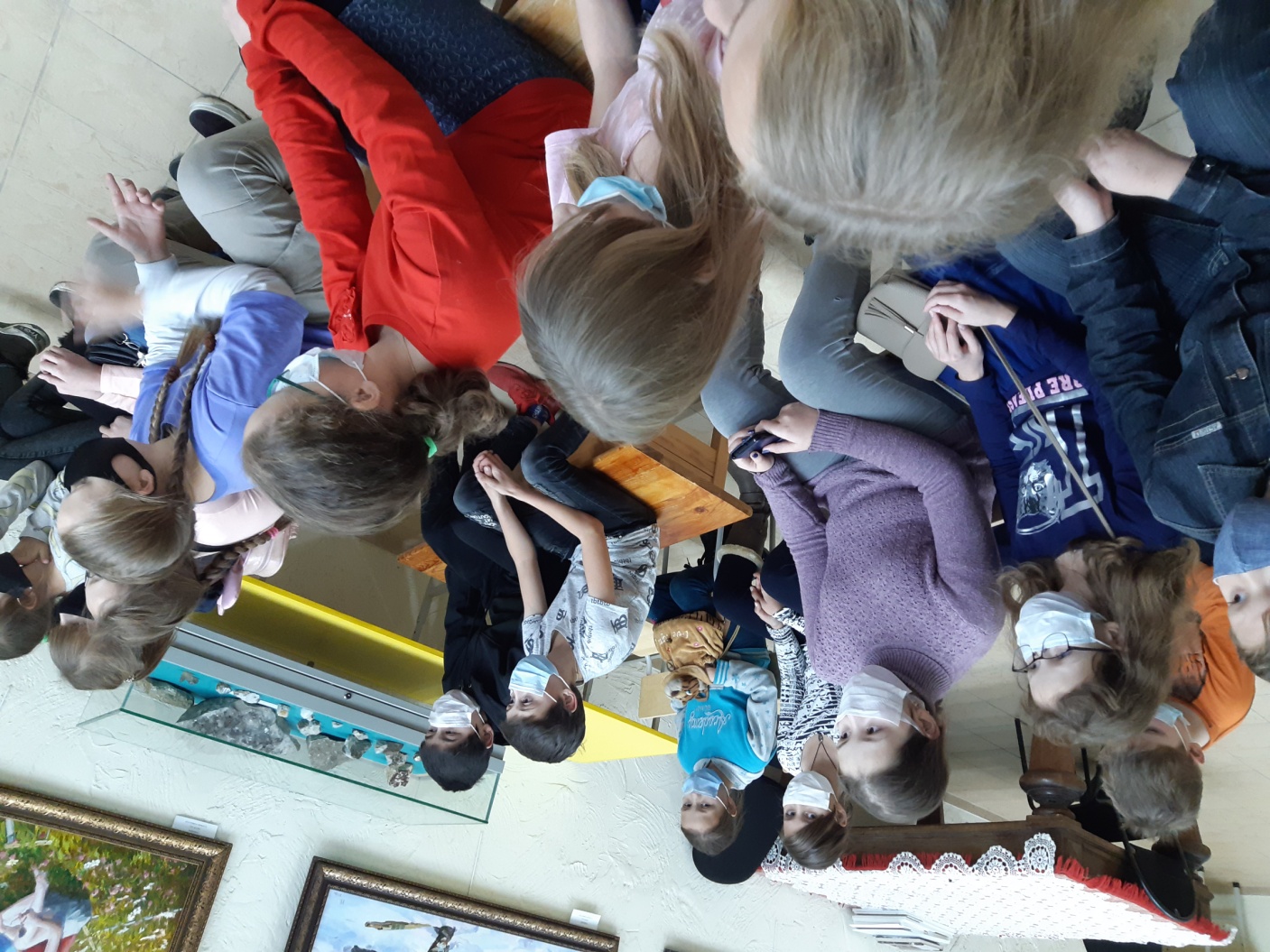 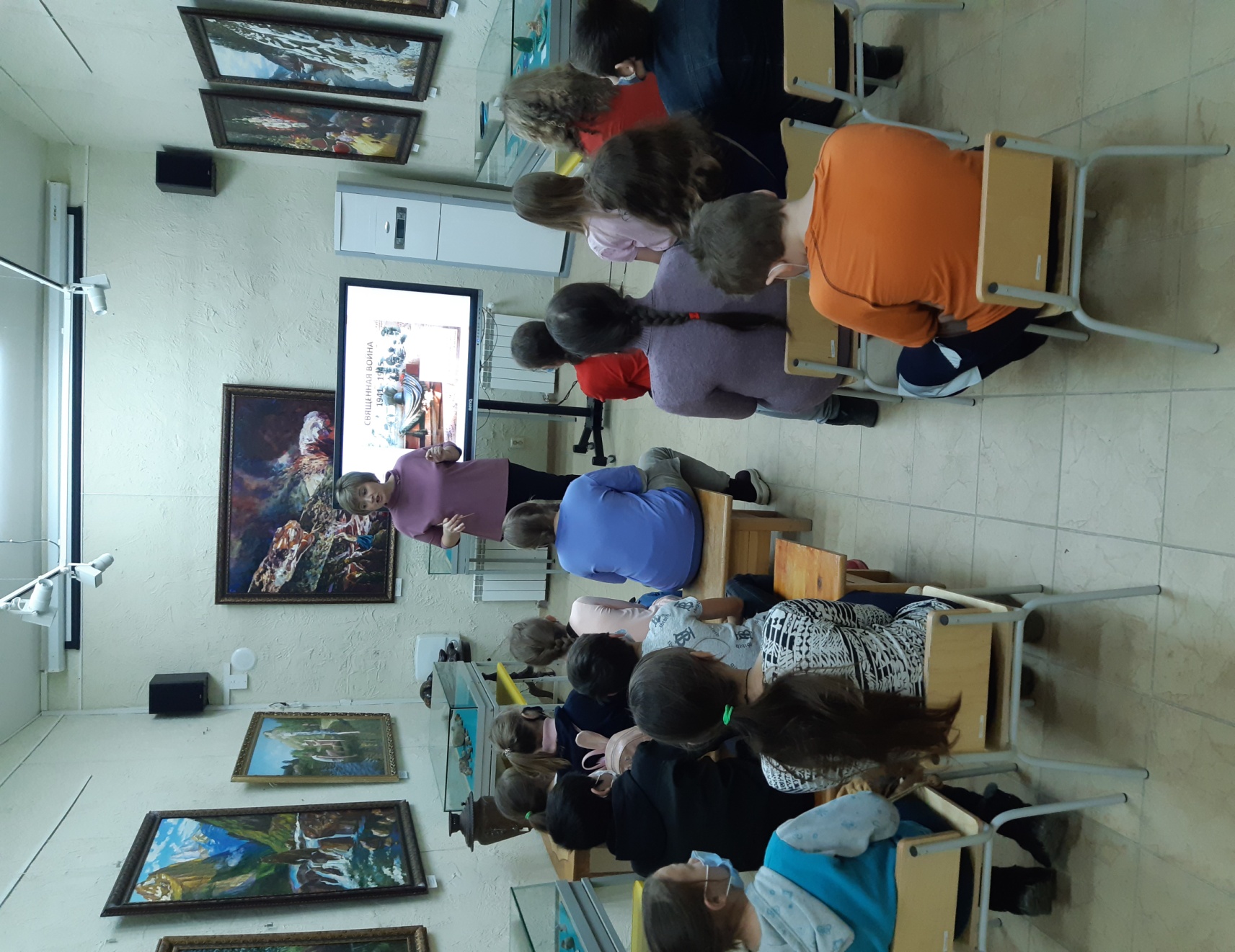 